Základní a Mateřská škola a DK Budulínci zvou všechny děti na PLASTELÍNOVÝ MEJDAN S EKOLÍNOU.Kdy: Čtvrtek 17. ledna 2019 Od 15:00 hod – starší dětiOd 16:00 hod- předškolní dětiKde:  Základní školaS sebou si, prosím, přineste uzavíratelnou krabičku, ve které si plastelínu odnesete.Cena materiálu: 20 Kč/ tvořící osoba.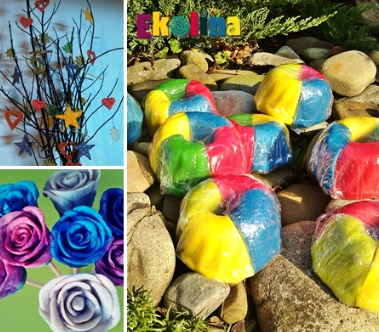 